COMUNICADO DE PRENSA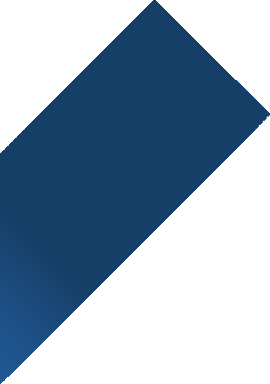 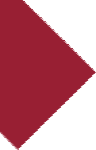 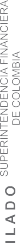 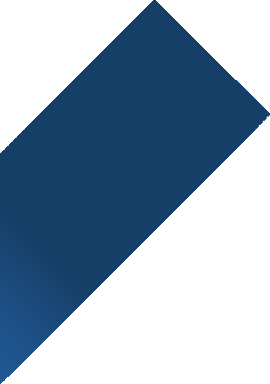 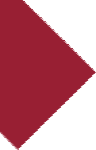 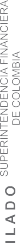 RESULTADOS CUARTO TRIMESTRE 2020Grupo Aval S.A. (NYSE:AVAL) reportó una utilidad neta atribuible a sus accionistas de Ps 2.35 billones o 105.4 pesos por acción para el año 2020. El ROAE fue de 11.7% y el ROAA 1.5%.Bogotá, Colombia – 12 de marzo de 2021 – Los resultados de Grupo Aval reafirman la estrategia de crecimiento rentable y sostenible, apalancada en un manejo prudente de riesgo y en la diversificación de negocios y geografías.  Los sólidos resultados de Corficolombiana y Porvenir contribuyeron importantemente al resultado consolidado.  Grupo Aval alcanzó una utilidad neta atribuible de $2.35 billones de pesos, solo 23% inferior a los $3.03 billones de pesos obtenidos en 2019, a pesar de la difícil coyuntura. Algunos puntos para destacar del año 2020:En el momento más crítico de la pandemia se otorgaron alivios a clientes deudores representando más del 30% de la cartera en Colombia y cerca del 45% de la cartera en Centroamérica.La situación causada por la pandemia impactó, y seguirá impactando, la calidad de cartera.  La cartera vencida total a más de 30 días llegó a 4.9%, la cartera comercial se deterioró aproximadamente 60 puntos básicos, mientras que la cartera consumo se deterioró 56 puntos básicos. Grupo Aval constituyó provisiones de manera preventiva y conservadora, basándose en las estimaciones de las pérdidas de cartera esperadas hasta que se vuelva a la normalidad.  El Costo de Riesgo fue de 3.0%.Los activos totales de Grupo Aval crecieron 15.8%, la cartera bruta creció 12.5% y los depósitos crecieron 20.7%. En Centroamérica los activos crecieron cerca del 35% impulsados en parte por la adquisición de Multibank.El Margen Neto de Intereses (MNI) decreció cerca de 50 puntos básicos llegando a 5.2% debido principalmente a las bajas en las tasas de los créditos otorgados y a los programas de alivios a los deudores.  Los ingresos del sector no financiero crecieron cerca del 19% en el año principalmente como resultado de un mejor desempeño del sector de energía y gas (Promigas).Excluyendo el impacto de Multibank (cuyos gastos operativos entraron a la base total de gastos a partir de este año), los gastos se contrajeron 2.2% en Colombia en pesos y el 3.1% en Centroamérica en dólares. La relación costo a ingreso mejoró 160 puntos básicos a 46.0% y la relación costo a activos mejoró 40 puntos básicos a 3.4%. Durante el cuarto trimestre las economías de los países donde opera Grupo Aval mostraron recuperación cuando los Gobiernos empezaron a levantar las medidas de restricción en movilidad.  Estas mejoras se reflejaron positivamente en los resultados de la compañía, contribuyendo al repunte de la dinámica comercial (principalmente en la actividad bancaria y en el crecimiento de las carteras de consumo e hipotecaria).SOBRE GRUPO AVAL Grupo Aval es el principal conglomerado financiero de Colombia y, por sus operaciones de BAC Credomatic y Multi Financial Group, el principal grupo bancario de Centro América. Grupo Aval opera a través de: cuatro bancos comerciales en Colombia (Banco de Bogotá, Banco de Occidente, Banco Popular y Banco AV Villas), el mayor administrador de fondos privados de pensiones y cesantías en Colombia (Porvenir), y la corporación financiera más grande de Colombia (Corficolombiana). 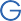 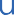 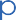 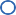 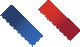 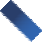 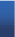 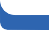 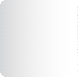 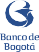 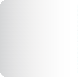 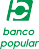 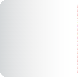 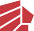 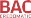 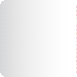 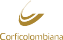 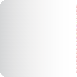 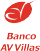 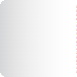 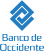 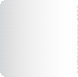 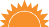 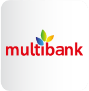 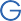 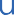 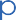 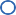 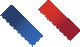 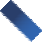 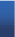 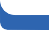 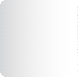 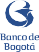 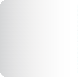 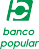 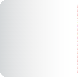 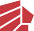 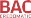 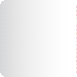 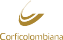 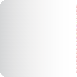 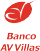 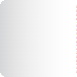 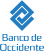 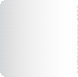 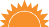 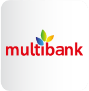 